Colegio Emilia Riquleme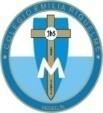 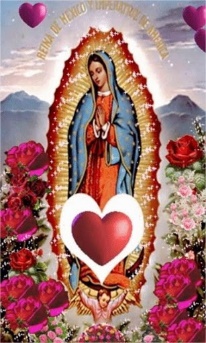                 Matemáticas                  Grado: 5Gracias por su apoyo. Un saludo enorme y Dios los guarde. Nuestra clase en el horario normal lunes a viernes de 07:00 a 08:00 am.(Los correos por si se presentan inquietudes).Correo: pbustamante@campus.com.coLas clases por zoom de esta semana serán Lunes, martes   y miércoles a las 7:00 am. los otros días  son para aclarar dudas por el chat del correo, whatsapp y realizar la actividad.Fecha 07 SEPTIEMBRE de 2020Saludo: oración.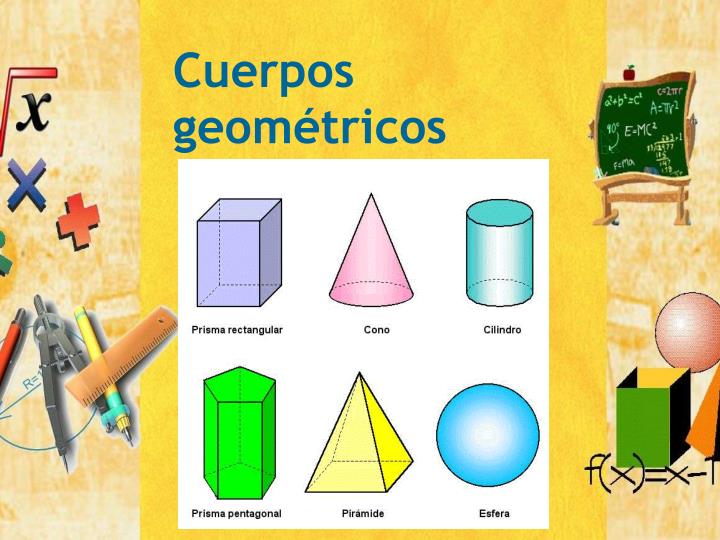 Tema: LOS CUERPOS GEOMETRICOS.EXPLICACION.DESARROLLO DE LA PAGINA 171.Fecha 08 SEPTIEMBRE de 2020Tema: Reunión sincrónica con los padres de familia.Fecha 09 SEPTIEMBRE de 2020Tema: Aplicación de la prueba de los 3 editores.NUESTRA CONEXIÓN SINCRONICA SERA A LAS 7:00 AM PARA APLICAR LA PRUEBA DE LOS 3 EDITORES.Fecha 10 SEPTIEMBRE de 2020Tema: Aplicación de la prueba de los 3 editores.NUESTRA CONEXIÓN SINCRONICA SERA A LAS 7:00 AM PARA APLICAR LA PRUEBA DE LOS 3 EDITORES.Fecha 11 SEPTIEMBRE de 2020Tema: PRATICO LAS DIVISIONES EN CASA.INGRESA A LA PAGINA Y PRACTICA.https://matesdeprimaria.es/divisiones.php?hacer-division&g=G30&n=5RECUERDA ESCRIBIR EN LA HORARIO DE LA CLASE DE MATEMATICAS DE 7:00 A 8:00 PARA SOLUCIONAR LAS DUDAS QUE PRESENTES.ENVIAR EVIDENCIA CON NOMBRE, APELLIDO, GRADO Y AREA.GRACIAS.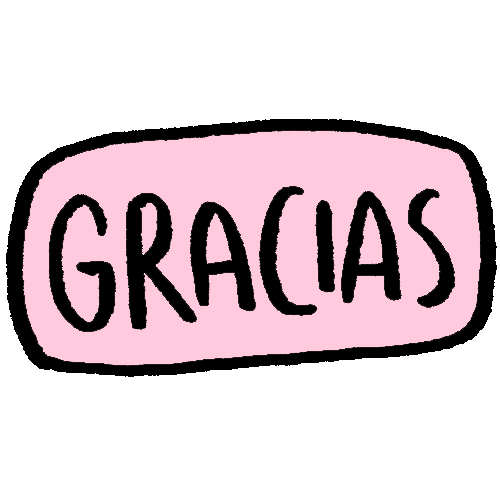 